Муниципальное бюджетное дошкольное образовательное учреждениеЧановский  детский сад № 4Чановского района Новосибирской областиФизкультурный досуг в подготовительной группе №1, 2 (6 – 7 лет)по теме «Обычаи и традиции русского народа»Приоритетная образовательная область: Физическое развитие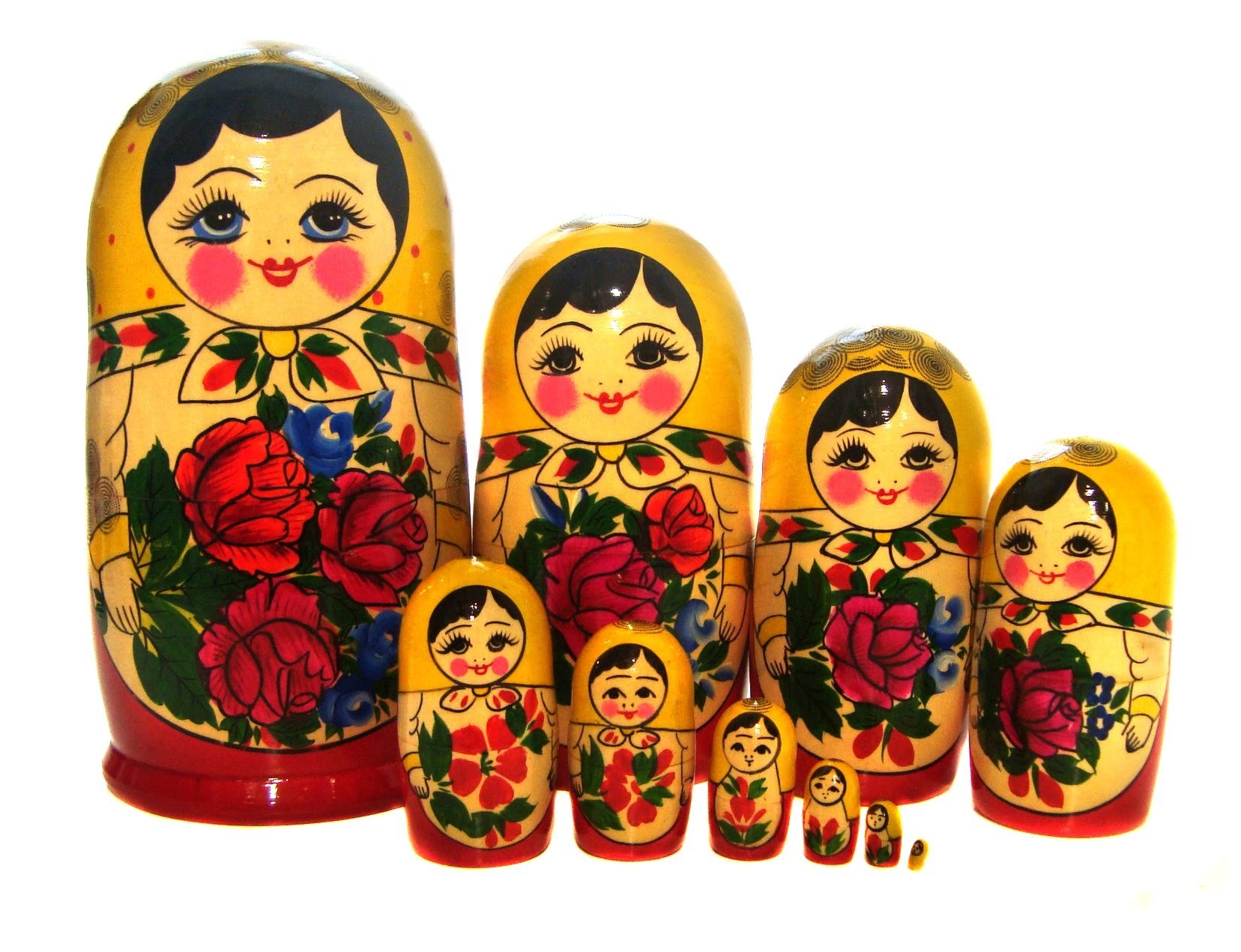 Подготовила и провела: Федорова Евгения Михайловна, инструктор по физическому воспитанию2020гХод:Ой, как много здесь гостейЖдёт вас множество затей,Будем петь, да игратьСтарину вспоминать.К путешествию в старину приглашаем -О русских обычаях и традициях много узнаем.Слушайте, пойте, рассказывайте, запоминайте,Игры веселые затевайте.Так жили на Руси наши предки и нам завещали –Очень хотели, чтоб мы традиции их продолжали.В старые времена был такой обычай у русских людей: как заканчивали осенью сбор урожая, осенние и зимние вечера коротали вместе, устраивали посиделки. Весело было. То песню запоют, то шуткой перебросятся, а как какую игру затеют, пляску или хоровод - совсем весело станет. Много интересного и на наших посиделках будет.Эй, ребята не зевайте,а загадки отгадайте:ПризентацияОгонь в печи горит,А что в печи стоит?(Чугунок)Слайд 1Шипит, кипит, всем чай пить велит.(Самовар)Слайд 2Девчонки деревянные,Веселые, румяные.Открывается игрушка,А внутри сидит подружка.Кто это?(Матрешка)Слайд 3В лесу кланяется, кланяется,Придет домой - растянется.(Топор)Слайд 4Утка в море, а хвост на заборе.(Ковш)Слайд 5Четыре ноги, два уха,Один нос, да брюхо.(Самовар)Слайд 6Бел как снегВ чести у всехВ рот попал-Там и пропал.(Сахар)Слайд 7Черненько, горяченькоА все любят.(Чай)Слайд 8Сверху дыра, снизу дыра.А посередине-огонь да вода.(Самовар)Слайд 9Маленькое, сдобноеКолесо съедобноеЯ одна тебя не съем-Разделю ребятам всем.(Бублик)Слайд 10Цветом желт и ароматенВ чай кладут и чай приятенТолько очень кислый онА зовут его.(Лимон)Слайд 11Ведущий: -В старину очень любили чаёвничать.Выпивали по десять стаканов чая и говорили: "Чай пить-не дрова рубить"-Вот и время для игры настало. Приглашаю все поиграть в игру "С чем можно пить чай"Игра " C чем можно пить чай" (дети, передавая друг другу мяч называют продукты с которыми можно пить чай).Ведущий: У кого там хмурый вид? Снова музыка звучит. Собирайся детвора, ждет вас русская игра.Я предлагаю вам поиграть в игру «Гори, гори ясно». Bедущий: Хотите ещё поиграть? Платок поможет нам провести игру.Игра «Платочек»Вот платочек расписной.Он волшебный, не простой.Буду с вами я игратьВсех платочком накрывать.Дети бегают под музыку. Когда музыка обрывается, все должны сесть на корточки и закрыть глаза. Воспитатель накрывает кого-нибудь платком и говорит- «Раз, два, три, кто же спрятался внутри?»Ребята открывают глаза и должны угадать, кто находится под платком. Игра проводится несколько раз.Ведущий: Я знаю еще одну русскую забаву «Заря - зарница». А ну вставай, детвора – играть пора!Игра «Заря - зарница»Игра «Лавата»Игра «Палочка и калпочек»Игра «Пиражок»Игра «Подарки»Игра «Уголки»Ведущий: Вот молодцы! какие вы умелые!